Цели и задачи социального педагога ГБПОУ РК «ЧАТ» на 2021-2022 учебный год Цели:Помочь обучающимся адаптироваться в новых условиях обучения, лучше узнать себя, свои сильные стороны, развивать чувство собственного достоинства, преодолевать неуверенность, страх; Создание благоприятного климата для налаживания отношений между преподавателями и обучающимися, между обучающимися, объединение усилий педагогического коллектива по социализации обучающихся; Создание условий для социализации детей-сирот и детей, оставшихся без попечения родителей, а также лиц из их числа.  Задачи:Оказание помощи в жизненном самоопределении обучающихся. Становление личности в открытой социальной среде, интеграция обучающихся в обществе. Своевременное выявление обучающихся, склонных к совершению противоправных действий, причин и условий совершенного проступка. Создание психологического комфорта и безопасности обучающихся в колледже, в семье, в общежитии. Социально-информационная помощь, направленная на обеспечение информацией по вопросам социальной защиты. Социально-бытовая 	помощь, 	содействующая 	улучшению 	бытовых 	условий обучающихся (в т.ч. детей-сирот и детей, оставшихся без попечения родителей). Социально-психологическая помощь, направленная на создание благоприятного микроклимата в семье, социуме, на устранение затруднений во взаимоотношениях с окружающими, помощь в личном самоопределении. Предупреждение конфликтных ситуаций в семье и в учебном коллективе. Воспитание уважения к закону, нормам коллективной жизни. Развитие гражданской и социальной ответственности. Социальный педагог                                              О.А.Сарапанюк                                                                                                                       УтверджаюИ.о. зам. директора по УВР                                                                                                      ГБПОУ РК «ЧАТ»                                                                                                                     ______А.С. Скоробогатова                                                                                                             «__»___________2021 гПерспективный план работы социального педагога на 2021-2022 учебный годСоциальный педагог	О.А. СарапанюкI.  Организационно-методическая деятельность                                                                                                              I.  Организационно-методическая деятельность                                                                                                              I.  Организационно-методическая деятельность                                                                                                              I.  Организационно-методическая деятельность                                                                                                              Содержание деятельностиСроки проведенияОтветственный1Планирование социально-педагогической деятельности.СентябрьСоц. педагог2.Изучение и формирование личных дел вновьпоступивших студентов, относящихся к категории детей-сирот и детей, оставшихся без попечения родителей.СентябрьСоц. педагогЗ.Психолого-педагогический анализ контингента обучающихся. Создание и обновление банкаданных:-  несовершеннолетних детей-сирот и детей, оставшихся без попечения родителей • детей-сирот и детей, оставшихся без попечения родителей в возрасте от 18 до 23 лет несовершеннолетних студентов всех групп колледжа;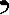 - студентов, проживающих в малообеспеченных и многодетныхсемьях;-     студентов	из	неблагополучных, асоциальных семей.СентябрьВ течение годаСоц. педагогКураторы групп4.Обновление банка данных на обучающихся, состоящих на различных формах учета,Формирование базы данных студентов, склонных к асоциальном поведению.В течение годаСоц. педагогКураторы групп5.Работа с отчетной и статистической документацией (по детям-сиротам и детям, оставшимся без попечения родителей).В течение годаСоц. педагог6.Выявление несовершеннолетних, не приступивших к занятиям в начале 1-го и 2-го семестров 2021-2022 учебного годаСентябрь ЯнварьСоц. педагогКураторы групп7.Оформление социального паспорта ОУ на основании информации социальных паспортов групп.Сентябрь октябрьСоц. педагогКураторы групп8Осуществление социально-педагогической поддержки в процессе адаптации первокурсников.Сентябрь декабрь	Соц.	педагогПедагог-психологКураторы групп9Участие в работе Совета по профилактике правонарушений.В течение годаЗам. директора по воспитательной работеСоц. педагог Педагог-психологКураторы групп10.Участие в родительских собраниях.В течение годаЗав. отделом по воспитательной работе.Соц. педагог Педагог-психологКураторы групп11Совместные рейды с инспектором ПДН и кураторами в семьи детей «группы риска» (в том числе, детей-сирот и детей, оставшихся без попечения родителей) и в общежитие с целью обследования жилищных условий, составления актов.В течение годаИнспектор ПДН Соц. педагогПедагог-психологКураторы групп12.Взаимодействие со специалистами социальных служб, ведомствами и административными организациями для принятия мер по социальной защите и поддержке учащихся. Контроль по обеспечению студентов из числа детей-сирот и детей, оставшихся без попечения родителей социальными выплатами (пособиями, стипендиями и пр.).В течение годаСоц. педагог13.Работа с методической документацией.В течение годаСоц. педагог14Консультация в ведомствах по вопросам организации летнего отдыха детей-сирот и детей, оставшихся без попечения родителей.Апрель-майЗам. директора по воспитательной работеСоц. педагог15.Организация отдыха детей-сирот и детей, оставшихся без попечения родителей.Май - июньЗам. директора по воспитательной работеСоц. педагог16.Оформление отчетной документации за 2021-2022 учебный год.Июнь-июльСоц. педагог17.Составление плана работы на 2022-2023 учебный год.Июль-сентябрьСоц. педагог18.Контроль летнего отдыха детей-сирот и детей, оставшихся без попечения родителей.Июль-августСоц. педагог19.Повышение профессиональной компетенции, участие в семинарах различных уровней.В течение годаСоц. педагог20.Реализация программы самообразования по отдельным аспектам профессиональной деятельности.В течение годаСоц. педагог21Проведение мероприятий по координации действий преподавателей, психолога, социального педагога, представителей администрации.В течение годаЗам. директора по воспитательной работе педагог-психолог Соц. педагог22.Обсуждение результатов работы социально-психологической	службы	на	итоговом педагогическом совете.ИюльЗам. директора по воспитательной работе педагог-психолог Соц. педагог II.   Аналитико-диагностическая деятельность II.   Аналитико-диагностическая деятельность II.   Аналитико-диагностическая деятельность II.   Аналитико-диагностическая деятельностьСодержание деятельностиСроки проведенияОтветственный1 .Анкетирование студентов первого курса (в том числе детей-сирот и детей, оставшихся без попечения родителей) с целью выявления степени удовлетворенности условиями обучения в техникуме и проживания в общежитии.ОктябрьСоц. педагог Педагог-психолог2.Наблюдение и анализ социально-психологической адаптации и профессиональной ориентации студентов первокурсников.1-й семестрСоц. педагогПедагог-психологЗ.Выявление и анализ причин непосещения учебных занятий обучающимися.В течение годаСоц. педагогКураторы групп4.Проведение социологического опроса на тему: «Моё отношение к вредным привычкам» среди студентов 1 курса.НоябрьСоц. педагогПедагог-психолог5.Мониторинг исследование по вопросам толерантности с целью получения информации об отношении студентов к вопросу межнациональных отношений и выявления студентов, склонных к экстремизму и повышению своего социального статуса за счет других.НоябрьСоц. педагогПедагог-психолог6.Проведение диагностик обучающихся по выявлению:-   отношения к табакокурению- отношения к употреблению спиртных напитков, ПАВ;- суицидальных наклонностей; агрессивного, конфликтного поведения; - безопасного поведения в сети Интернет («Мы и безопасный интернет»).ДекабрьСоц. педагогПедагог-психолог7.Диагностика социальной среды обучающихся (семья, круг общения, интересы, потребности).ЯнварьСоц. педагогПедагог-психолог8.Обработка и анализ результатов проведенных диагностик, анкетирований.Систематиче скиСоц. педагог Педагог-психолог9.Анализ статистических данных по различным категориям обучающихся.В течение годаСоц. педагогПедагог-психолог10.Анализ причин пропусков уроков без уважительной причины за период всего учебного года.ИюньСоц. педагог1 1Анализ	работы	социально-педагогической службы за прошедший 2021-2022 учебный год (выявление положительного и отрицательного опытаИюньСоц. педагогIII.  Профилактико-просветительская деятельностьIII.  Профилактико-просветительская деятельностьIII.  Профилактико-просветительская деятельностьIII.  Профилактико-просветительская деятельностьСодержание деятельностиСроки проведенияОтветственный1Контроль посещаемости и успеваемости обучающихся различных категорий.в	течение годаСоц. педагог, кураторы2.Ознакомление студентов с «Правилами внутреннего распорядка ГБПОУ РК «Чапаевский агротехнологический техникум», «Правилами внутреннего распорядка для студентов, проживающих в общежитии».СентябрьЗам. директора по УВРСоц. педагог, кураторыЗ.Контроль условий проживания и соблюдение внутреннего распорядка общежития.В течение годаСоц. педагог5.Контроль над проживанием и питанием детей сирот и детей, оставшихся без попечения родителей.Систематиче скиСоц. педагог6.Разрешение текущих проблемных и конфликтных ситуаций.по мере необходимос ти Педагог-психолог Соц.	педагогКураторы7.Индивидуальная работа с обучающимися«группы риска»: проведение профилактических и диагностических бесед, привлечение их к участию в работе творческих объединений, спортивных секций, к выполнению посильных поручений.В течение годаПедагог-психолог Соц.	педагогКураторы8.Индивидуальная работа с родителями обучающихся, нарушающих Правила внутреннего распорядка, совершивших правонарушения, приглашение их на заседание Совета по профилактике правонарушений.В течение годаПедагог-психолог Соц. педагогКураторы9.Индивидуальные	беседы	с	родителями неуспевающих студентов.В течение годаСоц. педагог10.Педагогическое консультирование, проведение профилактических бесед с родителями обучающихся «группы риска» и семей СОП по вопросам взаимодействия с детьми:«Ответственность родителей за воспитание. Правовые аспекты, связанные с ответственностью родителей за воспитание детей».«Жестокое обращение с детьми в семье: ответственность, профилактика».«Особенности подросткового возраста»«Подросток и наркотики»НоябрьЯнварьФевральПедагог-психолог Соц. педагогКураторы11Размещение на сайте информационных материалов по профилактике правонарушений.В течение годаСоц. педагог, Начальник отдела ИКТ12.Проведение лекции с просмотром видеоролика «Беслан- ты боль и горе наше!», приуроченной ко Всемирному Дню солидарности в борьбе с терроризмом.СентябрьСоц. педагог Кураторы13.Оказание помощи кураторам в организации классных часов на темы «Группы смерти в социальных сетях», «Правила поведения в интернете» в рамках всероссийского урока безопасности подростков в сети ИнтернетОктябрьСоц. педагог Кураторы14Беседа на	тему:	«Учимся	разрешать конфликты».НоябрьСоц. педагог15Проведение информационно-профилактических встреч, бесед, лекций с участием специалистов (нарколога ЦРБ, педагога-психолога ГБПОУ РК «ЧАТ» Восточного округа, работников прокуратуры, ПДН ОМВД) в рамках мероприятий по профилактике наркомании и табако-курения, совершения противоправных действий:-тренинг «Твой выбор. Правда о наркотиках»В течение годаОктябрьЗам. директора по УВРСоц. педагог Педагог-психолог 16.Индивидуальные и групповые консультации с кураторами по организации профилактической работы с обучающимися.В течение годаЗам. директора по УВРСоц. педагог17.Беседа с элементами тренинга «Жизнь дороже всех сокровищ!»ОктябрьСоц. педагог Педагог-психолог 18.Проведение рейдов в рамках профилактики табакокурения, употребления алкоголя, наркотических средств и ПАВ студентами, проживающими в общежитии.В течение годаЗам. директора по УВРСоц. педагогКураторы19.Конкурс плакатов, санбюллетеней «Пусть всегда будет жизнь!» в рамках акции «СТОП/ВИЧ/СПИД!»ДекабрьСоц. педагог Кураторы20Подготовка и выпуск студентами тематических листовок «Человек имеет право!», «Права и ответственность несовершеннолетних».ДекабрьСоц. педагог Кураторы21	Проведение	бесед,	приуроченныхМеждународному дню прав человека «Законодательство и права человека», «Что такое права и что мы о них знаем» «Профилактика грабежей и разбоев. (ст. 116 УК РФ»).ДекабрьСоц. педагог Кураторы24Международный День борьбы с коррупцией.Международный День борьбы с коррупцией.6-13 декабря 2021 г.Соц. педагог Кураторы25.Оказание помощи кураторам в организации классных часов на темы «Профилактика курения. Социальные последствия курения», «Профилактика наркомании. Организм подростка и наркотики». Просмотр к/ф, презентаций на тему: «Вредные привычки».Оказание помощи кураторам в организации классных часов на темы «Профилактика курения. Социальные последствия курения», «Профилактика наркомании. Организм подростка и наркотики». Просмотр к/ф, презентаций на тему: «Вредные привычки».ЯнварьСоц. педагог КураторыВоспитатель общежития26.Лекция «Буллинг - Что это и как его избежать?» Профилактическая беседа «Буллинг в студенческой среде»ФевральСоц. педагог Кураторы27.Проведение бесед, классных часов профориентационной направленности:«Сто дорог-одна твоя».«Дороги, которые мы выбираем».МартСоц. педагог Кураторы28.Подготовка буклета ”Молодежные субкультуры“апрельСоц. педагогБиблиотекарь 29.Беседы «Основы нравственных взаимоотношений девушек и юношей»: - о скромности и девичьей гордости;любовь и дружба в жизни человека; - час поэзии о любвиэтика взаимоотношений девушек и юношей.МайСоц. педагог Педагог-30Участие в районной акции, посвященной Всемирному дню без табака с распространением буклетов и флаеров.31 маяСоц. педагог Педагог-организаторБиблиотекарь31.Оформление	тематического	стенда	к Международному дню борьбы с употреблением наркотиков и их незаконным оборотом «Умей сказать «нет!».Оформление	тематического	стенда	к Международному дню борьбы с употреблением наркотиков и их незаконным оборотом «Умей сказать «нет!».ИюньСоц. педагог Кураторы32Выпуск информационных листовок, коллажей по профилактике ПАВ и пропаганде ЗОЖ.Выпуск информационных листовок, коллажей по профилактике ПАВ и пропаганде ЗОЖ.В течение годаСоц. педагог КураторыIV. Консультационная деятельностьIV. Консультационная деятельностьIV. Консультационная деятельностьIV. Консультационная деятельность1Индивидуальное и групповое консультирование:-обучающихся, относящихся к категории детей-сирот и детей, оставшихся без попечения родителей,студентов из «группы риска» с девиантным поведением,родителей и опекуновсистематичес киПедагог-психолог Соц. педагогКураторы2.Консультирование кураторов по организации профилактической	работы	с детьми, состоящими на учете.Систематиче скиПедагог-психолог Социальный педагог3.Консультации по составлению педагогических характеристик и представлений на обучающихся.По мере необходимостиПедагог-психолог Социальный педагог4.Взаимодействие с преподавателями по решению конфликтных ситуаций, возникающих в процессе работы с обучающимися, требующими особого педагогического внимания.по мере необходи мостиПедагог-психолог Социальный педагог5.Работа	с кураторами по	организации профилактической работы с детьми «группы риска».Систематиче скиПедагог-психолог Социальный педагог            V.    Социально-защитно-правовая деятельность            V.    Социально-защитно-правовая деятельность            V.    Социально-защитно-правовая деятельность            V.    Социально-защитно-правовая деятельность1 Создание	информационного	банка	для студентов и их родителей (телефоны и адреса медицинских, психологических, социальных служб).СентябрьСоц. педагог2.Осуществление контроля своевременных социальных выплат: стипендий, пособий, пенсий (детей-сирот и детей оставшихся без попечения родителей и лиц из их числа).В течение годаЗам.директора по УВРСоц. педагогЗ.Оказание помощи в решении бытовых проблем обучающимся различных льготных категорий (в том числе детям-сиротам, детям, оставшимся без попечения родителей).по мере необходимоститиЗам. директора по УВРСоциальныйпедагог4.Консультирование родителей и опекунов по правам и обязанностям детей-сирот и детей, оставшихся без попечения родителей.В течениегодаСоциальный педагог5.Проведение собраний с детьми-сиротами и детьми, оставшимися без попечения родителей, по разъяснению прав и обязанностей.В течениегодаЗам.директора по УВРСоц. педагог6.Оказание помощи детям-сиротам по прохождению производственной практики.По мере необходимос тиСоциальныйпедагогДиспетчер (по практике)7.Оказание помощи в трудоустройстве выпускников, выпускников детей-сирот и детей, оставшихся без попечения родителей.По мере необходимос тиЗам.директора по УВРЗам.директора по УПРСоциальныйпедагогКураторы групп8.Разъяснение прав и обязанностей студентов «группы риска», детей-сирот и детей, оставшихся без попечения родителей, детей с ограниченными возможностями здоровья.В течениегодаЗам.директора по УВРСоц. педагог